testcertificate
S-A-LE 295
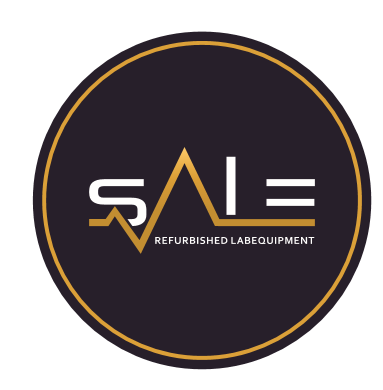 Instrument:		Weighing instrument
id nr.:				295Model:				Mettler PM 4600
CAL. Date:			23 May 2017Weighing instrumentnr. 295: 	MetTler PM 4600SpecificationsRange: 				0 – 600g / 0 – 4100gReadability/Accuracy:	 	0,01g	 / 0,1gVoltage: 			230 V Measuring temperature:		20°C +/- 5°CCalibration weight:		Mettler Toledo 20g E2				Mettler Toledo 1000g E2 The acceptance criterion of the deviation for repeatability and accuracy is 0,1% of the used weight. This criterion is based on an estimated acceptable contribution to the total measurement error of an analysis.MeasurementsExpressed as deviation of the true weightSeries 1 and 2 are conducted with a weight of 20g. In series 1 the weight was solely placed on the weighing platform. In series 2 an object with a mass of 670g was placed on the platform and the tare option was used. Then the weighing of the 20g weight was conducted. Series 3 and 4 are conducted with a weight of 1000g. In series 4 the tare option was used after placing the same weight of 670g in series 2. Then the weighing of the 1000g weight was conducted.Conclusion   The instrument meets the acceptance criterion.Authorisation: 23-5-2017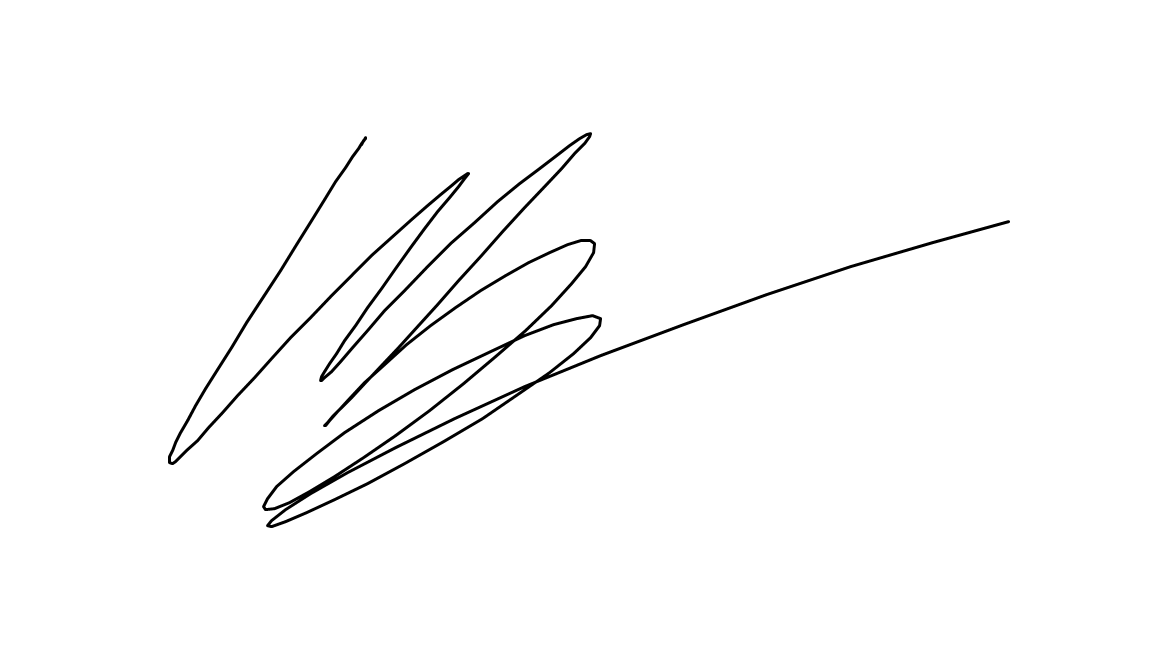 H. Kerkdijk,Director S-A-LEDate: 23-5-2017MeasurementSeries 1 (g)Series 2 (g)Series 3 (g)Series 4 (g)120,0020,001000,01000,0220,0020,001000,01000,0320,0020,001000,01000,0420,0020,00999,91000,0520,0020,001000,01000,0Average20,0020,00999,981000,0Standard deviation000,04470Repeatability (%)00<0,010Accuracy (%) (1)00<0,010